Comunicación comercial o empresarialCarta 1 - Embajada de EspañaInden I markedsfører jeres yoghurt på det spanske marked, skal I først undersøge hvordan det spanske marked for yoghurt ser ud. Find et spansk supermarked som sælger online. Læs desuden teksten http://www.packaging.enfasis.com/notas/78372-tendencias-embalaje-lacteos- .På baggrund af jeres observationer om det spanske yoghurtmarked, sender I nu en mail til den spanske ambassade i København hvor I kort beskriver jeres vigtigste observationer (gerne i punktform) samt det produkt I selv ønsker at markedsføre i Spanien. Endelig beder I ambassaden sende jer oplysninger om konkurrenceforholdene på det spanske yoghurtmarked. Brødteksten skal være på ca. 100 ord. Brug iBogen Spansk Virksomhedskommunikation og evt. skabelonen i Bilag 1 nedenfor.Afleveringsfrist: mandag d. 4/2 kl. 13:15 i Lectio.Carta 2 - EmsurEmsur er en spansk virksomhed med hovedkontor i Madrid, der specialiserer sig i at lave emballage til bl.a. mejeriprodukter. 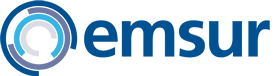 I skal skrive en forespørgsel til Emsur hvor I beder om et tilbud på emballage til jeres yoghurt. I skal angive relevante produktspecifikationer på jeres produkt. I skal ligeledes bede Emsur oplyse jer om deres leverings- og betalingsbetingelser.Brevet skal skrives på jeres eget brevpapir med logo. Adressen til Emsurs Oficina Central finder I på deres hjemmeside https://www.emsur.com/es/. Brevet skal være på ca. 100 ord.Afleveringsfrist: tirsdag d. 5/2 kl. 13:15 i Lectio.Bedømmelse:Korrekt anvendelse af faste vendinger og udtrykKorrekt grammatik ift. afsender og modtagerLogisk strukturIndhold relevant og konkretKulturelle hensyn til stillejeNB! Spansklærerne udvælger det bedste brev til at sende rigtigt til ambassaden.Bilag 1 - Skabelon til mailDe:Enviado el:Para:Asunto: